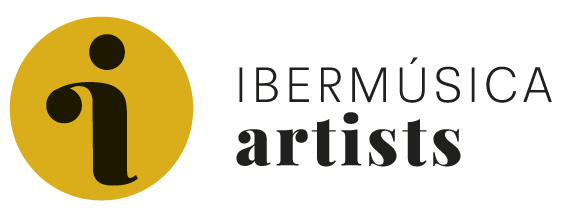 Orquesta de Cámara de ViennaLa colaboración intensiva a lo largo de las últimas décadas con directores como Carlo Zecchi (Director Principal de 1966 a 1976), Philippe Entremont (Director Principal de 1976 a 1991), y posteriormente con Yehudi Menuhin, Sándor Végh, Heinrich Schiff (Director Principal de 2005 a 2008), y Stefan Vladar (Director Principal de 2008 a 2018), ha dado forma significativa al sonido de la orquesta. La colaboración con Joji Hattori comenzó en 2004 y, desde 2018, ha sido el Primer Director Invitado de la Orquesta de Cámara de Viena.Un nuevo y emocionante capítulo en la historia de la Orquesta de Cámara de Viena comienza con el nombramiento de Jan Willem de Vriend como Director Principal a partir de la temporada 2023/24. La experiencia de De Vriend y su sentido de las sutilezas musicales prometen continuar con la destacada tradición de la orquesta y generan grandes expectativas para la colaboración futura.Sobre la historia de la orquesta: en 1946, Benjamin Britten dirigió a la Orquesta de Cámara de Viena en una interpretación de su Serenata op. 31. A la edad de 9 años, Daniel Barenboim debutó con la orquesta en 1952 y Alfred Brendel actuó con la orquesta en 1964. Estos son solo algunos de los muchos hitos del conjunto.En Viena, además de sus series autoorganizadas (Matinés y Prime Time International), la orquesta se presenta en numerosos conciertos. Desde la temporada 2012/13, la Orquesta de Cámara de Viena ha sido socia tanto del Theater an der Wien como de la Ópera de Cámara de Viena.Con el nuevo Director Principal, la Orquesta de Cámara de Viena está planeando numerosos proyectos nuevos, tanto en Austria como a nivel internacional. Solo en la temporada de apertura, la orquesta ofrecerá 9 conciertos de ciclo bajo su dirección.La serie "Prime Time" se ha ampliado con un componente internacional. En esta serie, la Orquesta de Cámara de Viena presenta no solo a solistas internacionales galardonados sino también a directores invitados emergentes. El actor, artista de cabaret, chansonnier y guionista Serge Falck se ha sumado para presentar la serie, junto con Joji Hattori.